Dear Sir/Madam,1	Further to TSB Announcement (Addendum 2 to Collective letter 12/11 and AAP-82 of 16 June 2016) and pursuant to § 6.2 of Recommendation A.8 (Johannesburg, 2008), I hereby inform you that Study Group 11 approved the text of draft new Recommendation ITU-T Q.3960 during its Plenary session held on 6 July 2016.2	The title of the new Recommendation ITU-T Q.3960 has been modified during AAP comment resolution and now reads:	ITU-T Q.3960: “Framework for Internet related performance measurements”3	Available patent information can be accessed on line via the ITU-T website.4	The text of the pre-published Recommendation will soon be available on the ITU-T website.5	The text of this Recommendation will be published by ITU as soon as possible.Yours faithfully,Chaesub Lee
Director of the Telecommunication
Standardization Bureau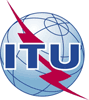 International telecommunication unionTelecommunication Standardization BureauInternational telecommunication unionTelecommunication Standardization Bureau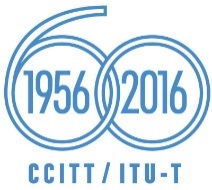 Geneva, 14 July 2016Geneva, 14 July 2016Ref:TSB Circular 232COM 11/SPTSB Circular 232COM 11/SP-	To Administrations of Member States of the Union;-	To ITU-T Sector Members;-	To ITU-T Associates;-	To ITU Academia-	To Administrations of Member States of the Union;-	To ITU-T Sector Members;-	To ITU-T Associates;-	To ITU AcademiaTel:+41 22 730 5858+41 22 730 5858-	To Administrations of Member States of the Union;-	To ITU-T Sector Members;-	To ITU-T Associates;-	To ITU Academia-	To Administrations of Member States of the Union;-	To ITU-T Sector Members;-	To ITU-T Associates;-	To ITU AcademiaFax:+41 22 730 5853+41 22 730 5853-	To Administrations of Member States of the Union;-	To ITU-T Sector Members;-	To ITU-T Associates;-	To ITU Academia-	To Administrations of Member States of the Union;-	To ITU-T Sector Members;-	To ITU-T Associates;-	To ITU AcademiaE-mail:tsbsg11@itu.int tsbsg11@itu.int Copy:-	To the Chairman and Vice-Chairmen of
Study Group 11;-	To the Director of the Telecommunication Development Bureau;-	To the Director of the Radiocommunication BureauCopy:-	To the Chairman and Vice-Chairmen of
Study Group 11;-	To the Director of the Telecommunication Development Bureau;-	To the Director of the Radiocommunication BureauSubject:Approval of Recommendation ITU-T Q.3960 “Framework for Internet related performance measurements”Approval of Recommendation ITU-T Q.3960 “Framework for Internet related performance measurements”Approval of Recommendation ITU-T Q.3960 “Framework for Internet related performance measurements”Approval of Recommendation ITU-T Q.3960 “Framework for Internet related performance measurements”